Clothing DriveDrop-off Dates:  April 17th and 18th.More information will be sent out later.Acceptable items include: Clothing and any small household items from books, toys, pots, pans, dishes, glass wares, decorative items, to small appliances like toaster ovens, kettles, or sporting equipment.We do ask any hard items to be separated into boxes for handling purpose.No furniture, TV's, computers, baby cribs, baby car seats, swing sets, or any large items will be accepted.  No PILLOWSWalk-A-Mania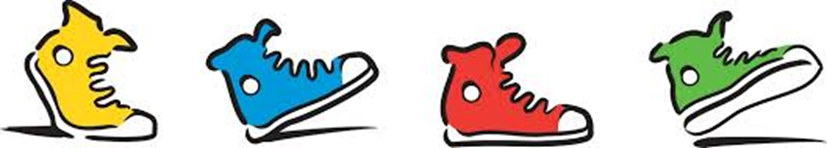 Our annual Trek for Tech WALK-A-MANIA fundraiser will be held on April 29th, 2016. Proceeds from this event will be used towards computer/technology improvements.If you know any families or companies who would be able to sponsor this event, please feel free to give them the attached sponsorship letter. If you have further ideas for sponsorship and would like to involve your family or business, we welcome the opportunity to accommodate your suggestions. For any questions, please contact Stephannie Drysdale at 778-828-0374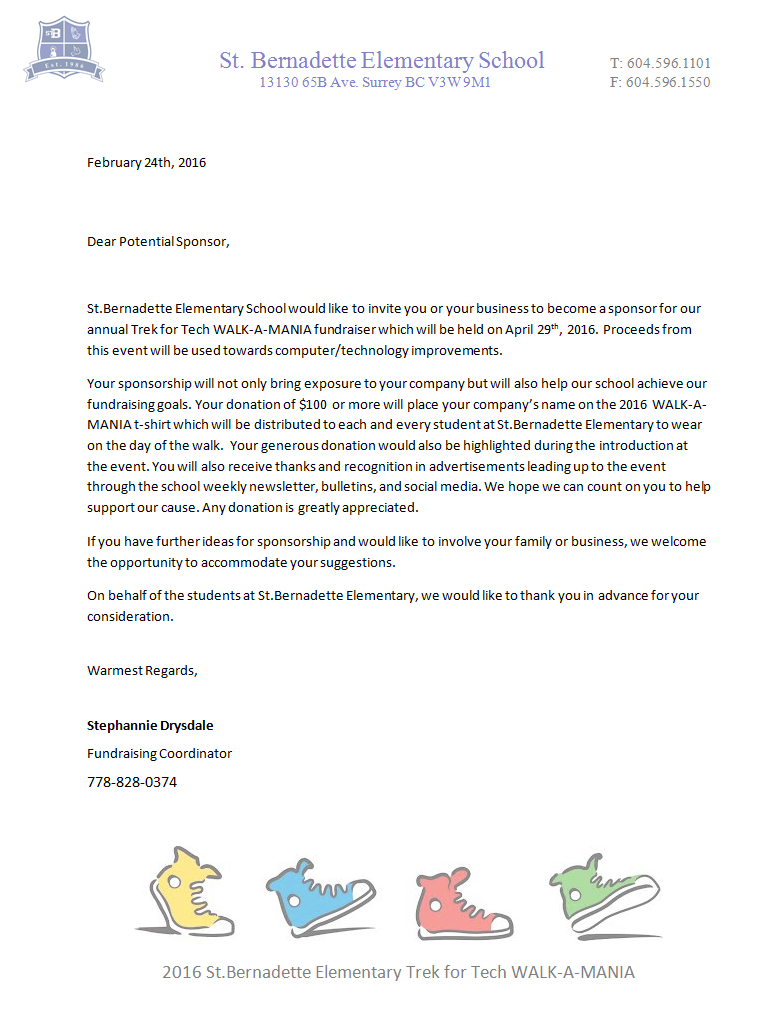 P.E.C. NEWSP.E.C. NEWS		Edition No. 17| February 24, 2016		Edition No. 17| February 24, 2016		Edition No. 17| February 24, 2016		Edition No. 17| February 24, 2016FORD DRIVE4UR SCHOOL You are all invited to come and test drive a new Ford. Lower Mainland Ford will donate $20 to the school for every licensed driver that test drives.Fusion GalaSt. Bernadette Parish Fundraising “Fusion” GalaFusion Gala Raffle Tickets are now on sale.Grand Prizes:Early Bird Prizes:1st early bird draw: February 28, 2016   Two club seat tickets to the Vancouver Canucks game vs. St. Louis Blues on March 19th/16                 2nd early bird draw: April 17, 2016 River Rock Buffet Passes for 4 people 4 tickets to ExitGrand Draw will be on June 12, 2016.  All draws will be held at the Parish gathering room, around 1:00pm (after the 11:30 mass).FORD DRIVE4UR SCHOOL You are all invited to come and test drive a new Ford. Lower Mainland Ford will donate $20 to the school for every licensed driver that test drives.Fusion GalaSt. Bernadette Parish Fundraising “Fusion” GalaFusion Gala Raffle Tickets are now on sale.Grand Prizes:Early Bird Prizes:1st early bird draw: February 28, 2016   Two club seat tickets to the Vancouver Canucks game vs. St. Louis Blues on March 19th/16                 2nd early bird draw: April 17, 2016 River Rock Buffet Passes for 4 people 4 tickets to ExitGrand Draw will be on June 12, 2016.  All draws will be held at the Parish gathering room, around 1:00pm (after the 11:30 mass).Upcoming EventsFord Drive4UR SchoolFusion GalaClothing DriveUpcoming EventsFord Drive4UR SchoolFusion GalaClothing DriveFORD DRIVE4UR SCHOOL You are all invited to come and test drive a new Ford. Lower Mainland Ford will donate $20 to the school for every licensed driver that test drives.Fusion GalaSt. Bernadette Parish Fundraising “Fusion” GalaFusion Gala Raffle Tickets are now on sale.Grand Prizes:Early Bird Prizes:1st early bird draw: February 28, 2016   Two club seat tickets to the Vancouver Canucks game vs. St. Louis Blues on March 19th/16                 2nd early bird draw: April 17, 2016 River Rock Buffet Passes for 4 people 4 tickets to ExitGrand Draw will be on June 12, 2016.  All draws will be held at the Parish gathering room, around 1:00pm (after the 11:30 mass).FORD DRIVE4UR SCHOOL You are all invited to come and test drive a new Ford. Lower Mainland Ford will donate $20 to the school for every licensed driver that test drives.Fusion GalaSt. Bernadette Parish Fundraising “Fusion” GalaFusion Gala Raffle Tickets are now on sale.Grand Prizes:Early Bird Prizes:1st early bird draw: February 28, 2016   Two club seat tickets to the Vancouver Canucks game vs. St. Louis Blues on March 19th/16                 2nd early bird draw: April 17, 2016 River Rock Buffet Passes for 4 people 4 tickets to ExitGrand Draw will be on June 12, 2016.  All draws will be held at the Parish gathering room, around 1:00pm (after the 11:30 mass).FORD DRIVE4UR SCHOOL You are all invited to come and test drive a new Ford. Lower Mainland Ford will donate $20 to the school for every licensed driver that test drives.Fusion GalaSt. Bernadette Parish Fundraising “Fusion” GalaFusion Gala Raffle Tickets are now on sale.Grand Prizes:Early Bird Prizes:1st early bird draw: February 28, 2016   Two club seat tickets to the Vancouver Canucks game vs. St. Louis Blues on March 19th/16                 2nd early bird draw: April 17, 2016 River Rock Buffet Passes for 4 people 4 tickets to ExitGrand Draw will be on June 12, 2016.  All draws will be held at the Parish gathering room, around 1:00pm (after the 11:30 mass).FORD DRIVE4UR SCHOOL You are all invited to come and test drive a new Ford. Lower Mainland Ford will donate $20 to the school for every licensed driver that test drives.Fusion GalaSt. Bernadette Parish Fundraising “Fusion” GalaFusion Gala Raffle Tickets are now on sale.Grand Prizes:Early Bird Prizes:1st early bird draw: February 28, 2016   Two club seat tickets to the Vancouver Canucks game vs. St. Louis Blues on March 19th/16                 2nd early bird draw: April 17, 2016 River Rock Buffet Passes for 4 people 4 tickets to ExitGrand Draw will be on June 12, 2016.  All draws will be held at the Parish gathering room, around 1:00pm (after the 11:30 mass).Your P.E.C.Greg Palm
Chair Marketing Co-ChairGiuliana Lanci
Vice-Chair Marketing Co-ChairCISVA DelegateCheryl Chiang
TreasurerStephannie DrysdaleSecretaryFundraising Committee ChairEvelyn Urrutia
Communications LiaisonParish Council LiaisonMarc Fournier
Maintenance Committee ChairAshley Hartnett
Parent Participation CoordinatorYour P.E.C.Greg Palm
Chair Marketing Co-ChairGiuliana Lanci
Vice-Chair Marketing Co-ChairCISVA DelegateCheryl Chiang
TreasurerStephannie DrysdaleSecretaryFundraising Committee ChairEvelyn Urrutia
Communications LiaisonParish Council LiaisonMarc Fournier
Maintenance Committee ChairAshley Hartnett
Parent Participation Coordinator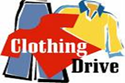 Please hold on to your used clothes and household items in order to donate to a good cause while helping fundraise for the school. 